بسمه تعالی  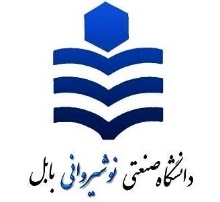 دانشگاه صنعتي نوشيرواني بابل  (پردیس بین الملل)بخش تحصيلات تكميلي   فرم تصويب موضوع سمينار دوره كارشناسي ارشدعنوان پیشنهادي :  توضیحات در مورد موضوع پیشنهادي     ......................................................................................................................................................... .............................................................................................................................................................................................................................................  .............................................................................................................................................................................................................................................نام استاد پیشنهادي : .......................................................اینجانب ...................................................... آگاهی دارم که براي ارائه سمینار، ضـمن رعایـت زمانبنـدياعلام شده از سوي تحصیلات تکمیلی دانشکده، موظف به تکمیل فرم درخواست ارائه سمینار و تایید تحصیلات تکمیلی دانشکده خود، حداقل یک هفته قبل از تاریخ ارائه سمینار می باشم./ 	تاریخ  و امضاء دانشجو  * قابل توجه دانشجوي گرامی: در اولین فرصت اعلام شده از سوي دانشگاه اقدام به ارائه سمینار نمایید.  ارائه سمینار در فرصت هاي دوم ( و یا سوم)، مشمول کاهش نمره ، به ازاي هر ماه 5/0 نمره خواهد شد.( براي دانشجویانی که در ترم مهر ماه، این درس را اخذ می نمایند 3 نوبت ارائه((نیمه اول اسفند -بدون کسر نمره -، نیمه دوم اردیبهشت -با کسر 1 نمره	و -  نیمه اول تیرماه -با کسر 2 نمره -)) ولی براي دانشجویانی که در بهمن ماه این واخد را اخذ نموده اند 2 نوبت ارائه ((نیمه اول شهریور ماه –بدون کسر نمره -  و نیمه  اول آبان ماه –با کسر 1 نمره -)) در نظر  گرفته شده است.)هر دانشجو موظف است در جلسات سمینار دیگر دانشجویان هم رشته خود شرکت نماید.(حداقل 5 حضور در جلسات) دانشجویانی که در موعدهاي مقرر، موفق به ارائه سمینار نگردند نمره درس مزبور در کارنامه دانشجو صفر منظور خواهد گردید و دانشجو مجبور به اخذ مجدد این درس می باشد.  محل اظهار نظر استاد :  با اخذ واحد سمینار به ارزش 2 واحد با عنوان فوق / یا با تصحیحات ذیل در نیمسال           سـال تحصـیلی             . تحـت سرپرستی اینجانب موافقت دارم .تصحیحات پیشنهادي :   عنوان نهائی سمینار :    ...........................................................................................................نام و نام خانوادگی امضاء و تاریخ  محل اظهار نظر کمیته تحصیلات تکمیلی گروه ...................با توجه به نظر شوراي گروه آموزشی  ............................................ مورخ ......................... با اخذ واحد فوق موافقت بعمل آمد.مدیر گروه ............  امضاء و تاریخ  شماره دانشجوئی:  نام و نام خانوادگی دانشجو:   تعداد واحدهاي گذرانده شده:  رشته و گرایش:  